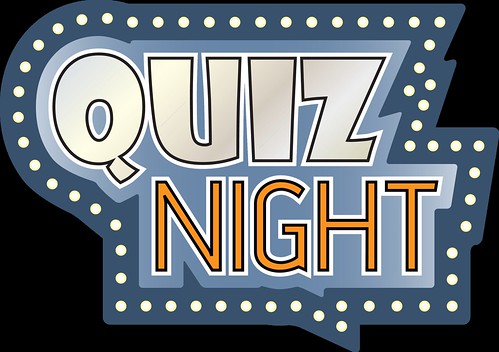 Invite you to a Charity Quiz NightWhen?Saturday 10th February 2024Where?Plantation HallWhat Time?Doors Open19:00hrs Quiz will start at 19:30 promptMaximum number of people in your team is 6 - Don’t worry if you’ve not got 6, we’ll find a team for you to join or make your team up to 6Entry £4 per playerBYO Food and DrinkTickets to be booked in advance. Call 01621 852471There will also be a raffle on the night in support of the Liam Taylor Legacy- RIP Fish, to help raise funds for essential bleed kits for our community. 